למורה: האחר הוא אני - חברים טובים באמצע הדרךלכיתות ה-ופתיח מעובד מתוך http://info.smkb.ac.il/home/home.exe/4350/8650ציור אישי: המורה תחלק דף לכל תלמיד ותתן הנחיה:  "ציירו פרח, אפשר להשתמש בצבעים". המורה תתן הנחיה:  "הוסיפו לפרח חבר". המורה לא תרחיב ולא תענה מי החבר. המורה תאסוף את הציורים ותתלה אותם על הלוח.ב. דיון במליאה (יש כאן שאלות רבות, בחרו מתוכן)- התבוננו בפרחים שעל הלוח: מה ניתן להגיד עליהם? במה הם שונים? במה דומים? - מדוע לדעתכם כל תלמיד צייר ציור ייחודי לו? מה יכולה להיות הסיבה לכך שחלק מהציורים דומים? לכך שיש אלמנטים שחוזרים בכל הציורים למרות שהציירים שונים?- התבוננו בחברים שעל הלוח: מה ניתן להגיד עליהם? אלו סוגים של חברים ציירתם? - הסבירו את הבחירה בחבר שציירתם.- אלו סוגים של חברים קיימים בחיים שלנו? מה היתרון בחבר שדומה לי? מה היתרון בחבר ששונה ממני? - ספרו על הזדמנויות בהן שמחתם שיש לכם חבר. לימוד: דף הלימוד המצורף. (מומלץ להשלים את מילות השיר 'חברים' מאתר שירונט, כדי לא להפר זכויות יוצרים לא יכולנו לשים את השיר במלואו)אסיף: מתי חברים עוזרים לנו ומתי החברוּת דורשת מאיתנו להתאמץ? האזינו לשיר "חברים" והצטרפו לשירה כאן או כאןלכתות ג-ד פתיח: ציירו פרח, הוסיפו לפרח חבר. איסוף הפרחים ללוח ודיון קצר: מי הם החברים של הפרחים? ושלנו? דווקא הדומים לנו, או השונים מאיתנו? מה דרוש כדי להיות חברים? מה אנו אוהבים בחברינו? מתי אנו זקוקים לחברים?לימוד: קריאת המשנה באבות עם דיון בשאלות: מיהו לדעתכם חבר טוב?למה כדאי שלאדם יהיה חבר טוב? איך זה משפיע על חייו?אסיף: האזנה לשיר "חברים" של כוכבי הילדים . http://www.youtube.com/watch?v=rWXkrKjc68sחברים טובים באמצע הדרך - דף לימוד בחברותא"אָמַר לָהֶם (רבן יוחנן בן זכאי לתלמידיו), צְאוּ וּרְאוּ אֵיזוֹהִי דֶרֶךְ יְשָׁרָה שֶׁיִּדְבַּק בָּהּ הָאָדָם.... רַבִּי יְהוֹשֻׁעַ אוֹמֵר, חָבֵר טוֹב".   פרקי אבות פרק ב, משנה יג.מיהו לדעתכם חבר טוב?באיזה אופן חבר טוב הוא דרך חיים ישרה, צורת חיים שכדאי לחיות בה? להתחיל מחדשכך האדם צריך להתנהג עם חברו: לא יהיה נוטר איבה מהכעס הקודם,אלא כשיראה שחברו מבקש אהבתו יתנהג אתו ברחמים ואהבה אף יותר מקודם,ויאמר: " הרי הוא בעל תשובה,  ולכן יש לקרבו אף יותר מצדיק גמור"ויקרבהו אליו יותר ממה שמקרב את הצדיקים הגמורים עמו ולא חטאו כלפיו" מעובד על פי רבי משה קורדובירו: תומר דבורה פרק א, מידה זמה מציע רבי משה קורדובירו לחברים?האם, לדעתכם, יחסים אלו אפשריים בין חברים?מתוך השיר: חברים 		מילים: דודו ברק, לחן: יוני רועה  חבר אחד לימד אותי לשיר
חבר אחד לימד אותי לשמוח 
גם חברתי הציעה לי לקחת קצת אויר 
ואת הרע מהר מאוד לשכוח. ...מכל החברים שלי קיבלתי את הטוב 
את החיוך נתן לי החבר הכי קרוב. 
קראו והאזינו לשיר המלא באינטרנטמהי משמעות החברות על פי השיר?חשבו, מתי גם אתם קיבלתם מחבר ונתתם לחבר?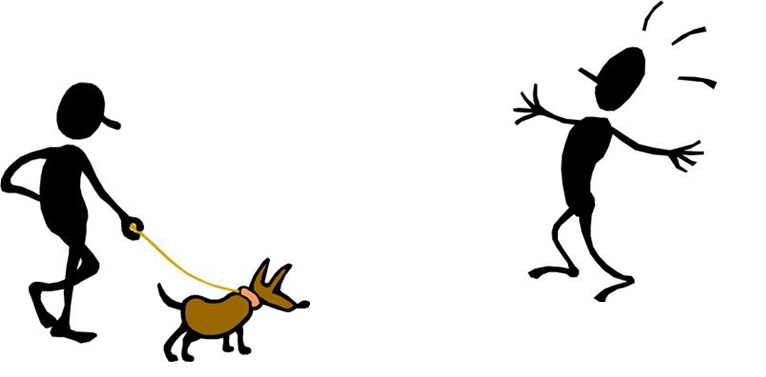 חברים טובים באמצע הדרך - דף לימוד בחברותא"אָמַר לָהֶם (רבן יוחנן בן זכאי לתלמידיו), צְאוּ וּרְאוּ אֵיזוֹהִי דֶרֶךְ יְשָׁרָה שֶׁיִּדְבַּק בָּהּ הָאָדָם.... רַבִּי יְהוֹשֻׁעַ אוֹמֵר, חָבֵר טוֹב".   פרקי אבות פרק ב, משנה יג.מיהו לדעתכם חבר טוב?למה כדאי שלאדם יהיה חבר טוב? איך זה משפיע על חייו?לפניכם שורות מהשיר 'חברים'. האזינו לשיר במלואו:חֲבֵרִים, הֵם יִהְיוּ שָׁם בִּשְׁבִילְךָ!הֵם לֹא יִתְּנוּ לְךָ לִדְאוֹג,כָּל שִׂמְחָה יִרְצוּ אִיתְּךָ לַחֲגוֹג.חֲבֵרִים, זֶה לָדַעַת גַּם לָתֵת,חֲבֵרִים, כִּי זֹאת אַהֲבַת אֱמֶת,לִפְעָמִים כְּשֶׁאַתָּה נִמְצָא קְצָת בְּצָרָה,חֲבֵרִים יָבוֹאוּ לְעֶזְרָה!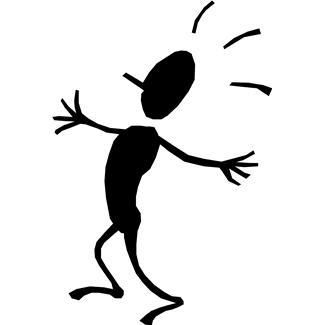 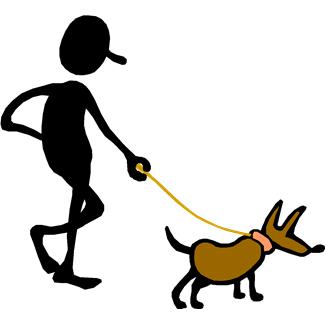 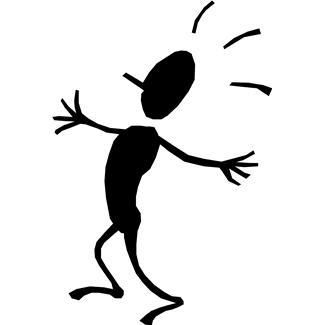 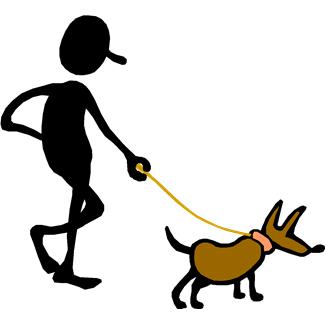 